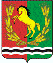 АДМИНИСТРАЦИЯМУНИЦИПАЛЬНОГО ОБРАЗОВАНИЯ РЯЗАНОВСКИЙ СЕЛЬСОВЕТ
АСЕКЕЕВСКОГО РАЙОНА ОРЕНБУРГСКОЙ ОБЛАСТИПОСТАНОВЛЕНИЕ =====================================================================17.02.2023                                       с. Рязановка                                      № 10/1-пО присвоении адреса земельному участку в с. Рязановка  В соответствии с постановлением Правительства Российской Федерации от 19.11.2014 № 1221 «Об утверждении Правил присвоения, изменения и аннулирования адресов», руководствуясь Уставом муниципального образования Рязановский сельсовет, Администрация Рязановского сельсовета постановляет:После объединения земельных участков с кадастровыми номерами: 56:05:1501001:4, 56:05:1501001:1078, вновь образованному земельному участку, присвоить адрес: Российская Федерация, Оренбургская область, Асекеевский муниципальный район, сельское поселение, Рязановский сельсовет, Рязановка село,  Кинельская улица, 108.Постановление вступает в силу после его подписания.Глава муниципального образования                                               Брусилов А.В.